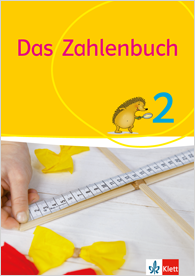 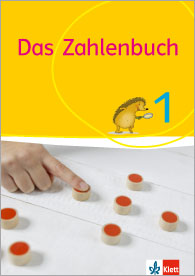 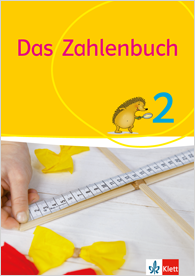 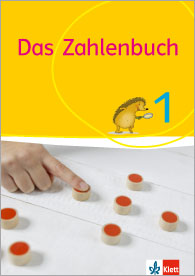 Das ZahlenbuchFachbezogene Festlegungen zum Schulinternen Curriculum Mathematik Jahrgangsstufe 1/2Das Zahlenbuch 1, Das Zahlenbuch 2Leitidee L2: Größen und Messen: Rechnen mit GrößenNiveaustufe ASeiten im SB 1Niveaustufe BSeiten im SB 2Inhaltsbezogene mathematische Standards Größen in Sachzusammenhängen berechnen:mit Größenangaben zu Geld, Länge und Zeitspanne innerhalb einer Einheit rechnen 80-83, 98, 99, 109Konkretisierung der Themen und Inhalte Größen in Sachzusammenhängen berechnen:Berechnen von Summen und Differenzen ganzzahliger Größenangaben zu Längen und Geldbeträgen innerhalb einer Einheit, insbesondere in Sachkontexten Berechnen von Zeitspannen als Differenz von zwei Zeitpunkten innerhalb einer Einheit (auch an der Zeitleiste und am Kalender) Prüfen von Ergebnissen auf Plausibilität über Stützpunktvorstellungen 16, 19, 80, 81, 82137, 13841, 138Prozessbezogene mathematische StandardsMathematisch argumentieren (K1):Fragen stellen, die für die Mathematik charakteristisch sind (Gibt es…? Wie verändert sich…? Ist das immer so…?)Zusammenhänge und Strukturen erkennen und Vermutungen zu mathematischen Situationen aufstellenmathematische Aussagen hinterfragen und auf Korrektheit prüfenRoutineargumentation wiedergebenBegründungen nachvollziehen und zunehmend selbstständig entwickelnmehrschrittige Argumentationen zur Begründung und zum Beweisen mathematischer Aussagen entwickelnErgebnisse bezüglich ihres Anwendungskontextes bewertenmehrschrittige Argumentationen, Begründungen und Beweise kritisch hinterfragenMathematisch argumentieren (K1):Fragen stellen, die für die Mathematik charakteristisch sind (Gibt es…? Wie verändert sich…? Ist das immer so…?)Zusammenhänge und Strukturen erkennen und Vermutungen zu mathematischen Situationen aufstellenmathematische Aussagen hinterfragen und auf Korrektheit prüfenRoutineargumentation wiedergebenBegründungen nachvollziehen und zunehmend selbstständig entwickelnmehrschrittige Argumentationen zur Begründung und zum Beweisen mathematischer Aussagen entwickelnErgebnisse bezüglich ihres Anwendungskontextes bewertenmehrschrittige Argumentationen, Begründungen und Beweise kritisch hinterfragenProzessbezogene mathematische StandardsProbleme mathematisch lösen (K2):mathematische Kenntnisse, Fähigkeiten und Fertigkeiten bei der Bearbeitung von Problemen anwendenProbleme selbst formulierenLösungsstrategien (z.B. vom Probieren zum systematischen Probieren) entwickeln und nutzenheuristische Hilfsmittel zum Problemlösen anwendenZusammenhänge erkennen und Lösungsstrategien auf ähnliche Sachverhalte übertragenLösungswege reflektierenPlausibilität von Ergebnissen überprüfenProbleme mathematisch lösen (K2):mathematische Kenntnisse, Fähigkeiten und Fertigkeiten bei der Bearbeitung von Problemen anwendenProbleme selbst formulierenLösungsstrategien (z.B. vom Probieren zum systematischen Probieren) entwickeln und nutzenheuristische Hilfsmittel zum Problemlösen anwendenZusammenhänge erkennen und Lösungsstrategien auf ähnliche Sachverhalte übertragenLösungswege reflektierenPlausibilität von Ergebnissen überprüfenProzessbezogene mathematische StandardsMathematisch modellieren (K3):relevante Informationen aus Sachtexten und anderen Darstellungen entnehmenreale Situationen strukturieren und vereinfachenSachsituationen in die Sprache der Mathematik übersetzen und entsprechende Aufgaben innermathematisch lösenreale Situationen mit mathematischen Modellen beschreibenSachaufgaben zu Termen, Gleichungen und bildlichen Darstellung formulierenmathematische Lösungen in Bezug auf die Ausgangssituation prüfen und interpretierenzu einem mathematischen Modell verschiedene Realsituationen angebenMathematisch modellieren (K3):relevante Informationen aus Sachtexten und anderen Darstellungen entnehmenreale Situationen strukturieren und vereinfachenSachsituationen in die Sprache der Mathematik übersetzen und entsprechende Aufgaben innermathematisch lösenreale Situationen mit mathematischen Modellen beschreibenSachaufgaben zu Termen, Gleichungen und bildlichen Darstellung formulierenmathematische Lösungen in Bezug auf die Ausgangssituation prüfen und interpretierenzu einem mathematischen Modell verschiedene Realsituationen angebenProzessbezogene mathematische StandardsMathematische Darstellungen verwenden (K4):geeignete Darstellung für das Bearbeiten mathematische Sachverhalte und Probleme auswählen, nutzen und entwickelnDarstellungen zielgerichtet veränderneine Darstellung in eine andere übertragenzwischen verschiedenen Darstellungen und Darstellungsebenen wechseln (übersetzen)verschiedene Darstellungen vergleichenDarstellungen bewerten und interpretierenMathematische Darstellungen verwenden (K4):geeignete Darstellung für das Bearbeiten mathematische Sachverhalte und Probleme auswählen, nutzen und entwickelnDarstellungen zielgerichtet veränderneine Darstellung in eine andere übertragenzwischen verschiedenen Darstellungen und Darstellungsebenen wechseln (übersetzen)verschiedene Darstellungen vergleichenDarstellungen bewerten und interpretierenProzessbezogene mathematische StandardsMit symbolischen, formalen, technischen Elementen der Mathematik umgehen (K5):Tabellen, Terme, Gleichungen und Diagramme zur Beschreibung von Sachverhalten nutzensymbolische und formale Sprache in natürliche Sprache übersetzen und umgekehrtformale Rechenstrategien (schnelles Kopfrechnen und automatisierte Verfahren) ausführenmathematische Verfahren routiniert ausführenLösungs- und Kontrollverfahren hinsichtlich ihrer Effizienz bewertenmathematische Hilfsmittel und Werkzeuge sachgerecht auswählen und flexibel einsetzenMit symbolischen, formalen, technischen Elementen der Mathematik umgehen (K5):Tabellen, Terme, Gleichungen und Diagramme zur Beschreibung von Sachverhalten nutzensymbolische und formale Sprache in natürliche Sprache übersetzen und umgekehrtformale Rechenstrategien (schnelles Kopfrechnen und automatisierte Verfahren) ausführenmathematische Verfahren routiniert ausführenLösungs- und Kontrollverfahren hinsichtlich ihrer Effizienz bewertenmathematische Hilfsmittel und Werkzeuge sachgerecht auswählen und flexibel einsetzenProzessbezogene mathematische StandardsMathematisch kommunizieren (K6):eigene Vorgehensweisen beschreiben, Lösungswege anderer nachvollziehen und gemeinsam Lösungswege reflektierenrelevante Informationen aus Sachtexten und anderen Darstellungen entnehmen und sich darüber mit anderen austauschenmathematische Fachbegriffe und Zeichen bei der Beschreibung und Dokumentation von Lösungswegen sachgerecht verwendenAufgaben gemeinsam bearbeitenVerabredungen treffen und einhaltenMathematisch kommunizieren (K6):eigene Vorgehensweisen beschreiben, Lösungswege anderer nachvollziehen und gemeinsam Lösungswege reflektierenrelevante Informationen aus Sachtexten und anderen Darstellungen entnehmen und sich darüber mit anderen austauschenmathematische Fachbegriffe und Zeichen bei der Beschreibung und Dokumentation von Lösungswegen sachgerecht verwendenAufgaben gemeinsam bearbeitenVerabredungen treffen und einhaltenBezüge zu den BasiscurriculaSprachbildung:Bezüge zu den BasiscurriculaMedienbildung:Bezüge zu übergreifenden ThemenFächerverbindende BezügeFormat der LeistungsbewertungZeitlicher Rahmen